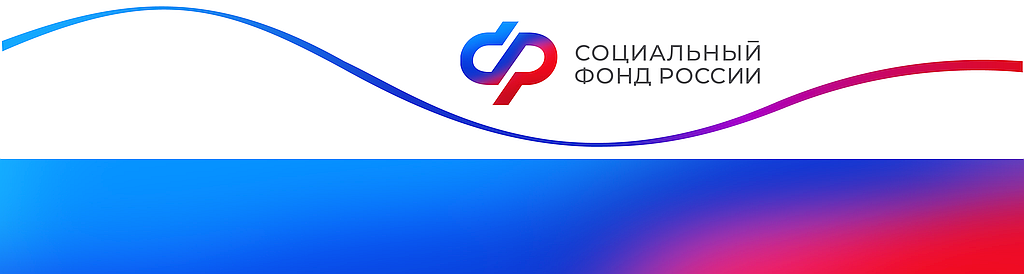 Отделение Фонда пенсионного и социального страхования РФпо Курской области_________________________________________________________________       305000 г. Курск,                                                         телефон: (4712) 51–20–05 доб. 1201       ул. К. Зеленко, 5.                                                        Е-mail: pressa@46.sfr.gov.ruБолее 7,8 тысячи медицинских работников в Курской области получили специальные социальные выплаты в 2023 годуВ 2023 году Отделение Социального фонда по Курской области перечислило работникам здравоохранения специальную социальную выплату на общую сумму 585,7 миллиона рублей. Данную меру поддержки получили 7880 медработников региона.Специальная социальная выплата предоставляется медикам первичного звена здравоохранения, центральных районных, районных и участковых больниц, а также занятым на станциях и отделениях скорой помощи. Ее размер составляет от 4,5 до 18,5 тысяч рублей и зависит от категории специалиста и типа медицинской организации, которая должна входить в государственную или муниципальную системы здравоохранения и участвовать в базовой или территориальной программе обязательного медицинского страхования.Отделение СФР по Курской области выступает оператором выплаты, используя данные, предоставленные медицинскими организациями. Каждый месяц медучреждения составляют электронный реестр работников, имеющих право на специальные социальные выплаты, и передают эти сведения в региональное ОСФР. В реестре указывается информация о работнике, сумма назначаемой выплаты и данные, на основе которых она рассчитана.Отделение назначает специальную социальную выплату в течение 7 рабочих дней со дня получения такого реестра. Средства начисляются на банковский счет работника, реквизиты которого указаны в этом документе.Следует отметить, что данная выплата относится к категории социальных, не учитывается при расчёте среднего заработка, не облагается подоходным налогом и не может быть удержана по исполнительным листам.Подробная информация на сайте СФР. Телефон регионального контакт-центра: 8-800-200-09-79.